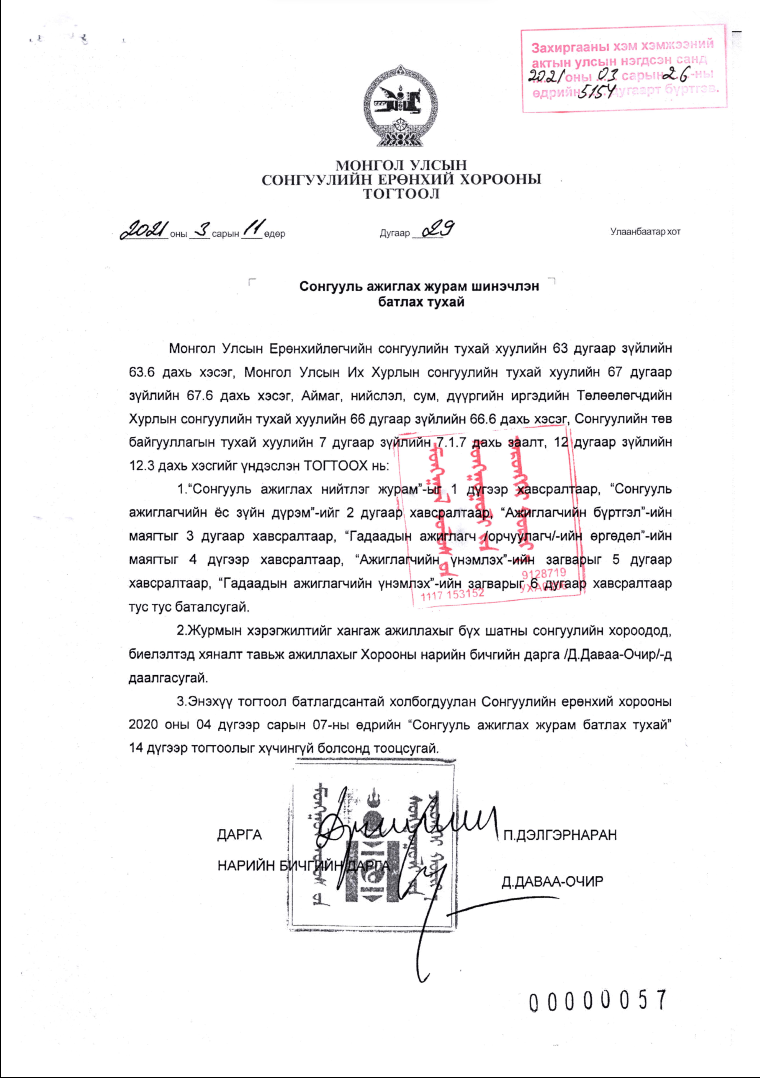 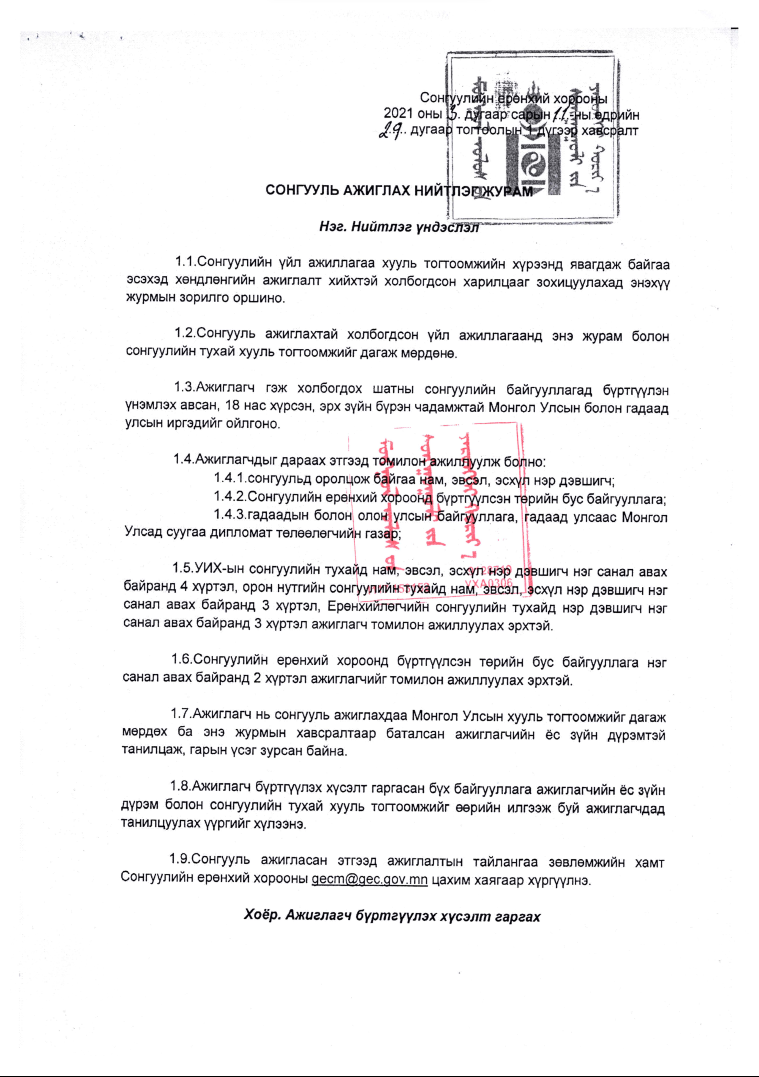 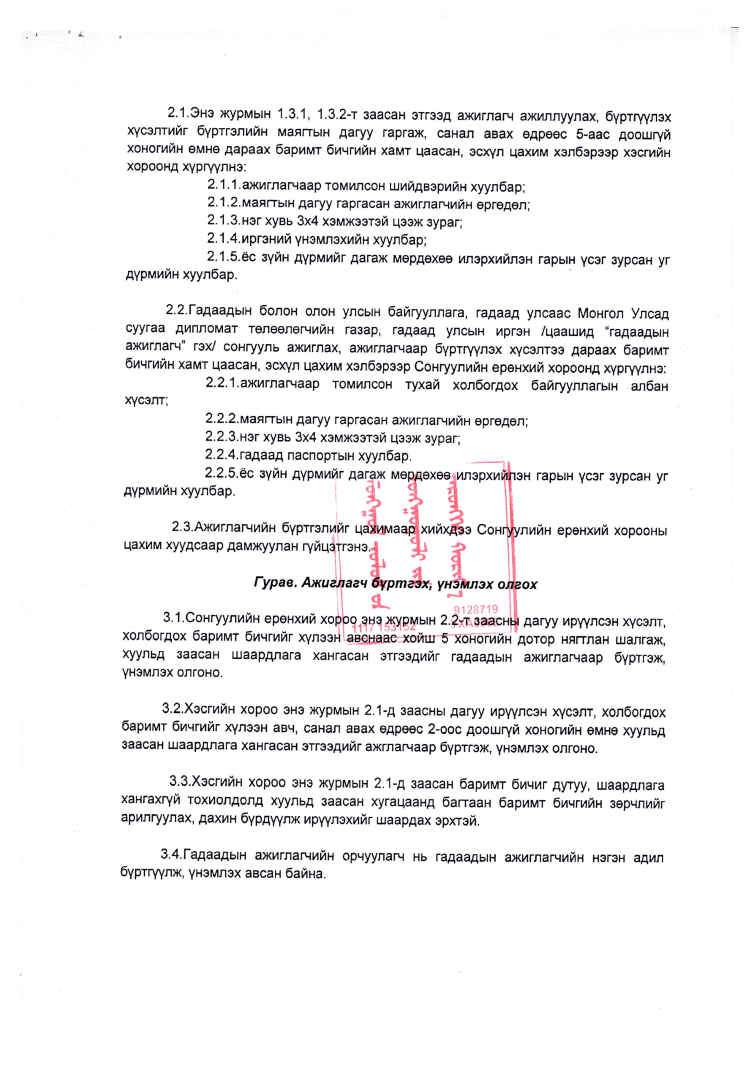 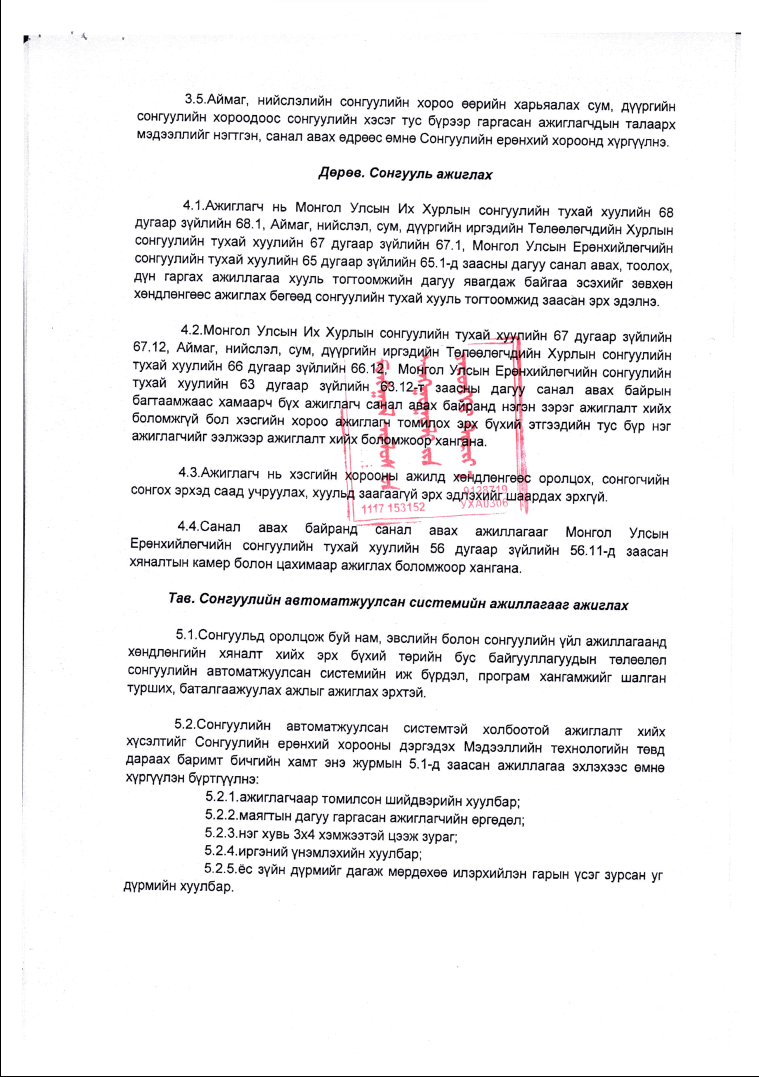 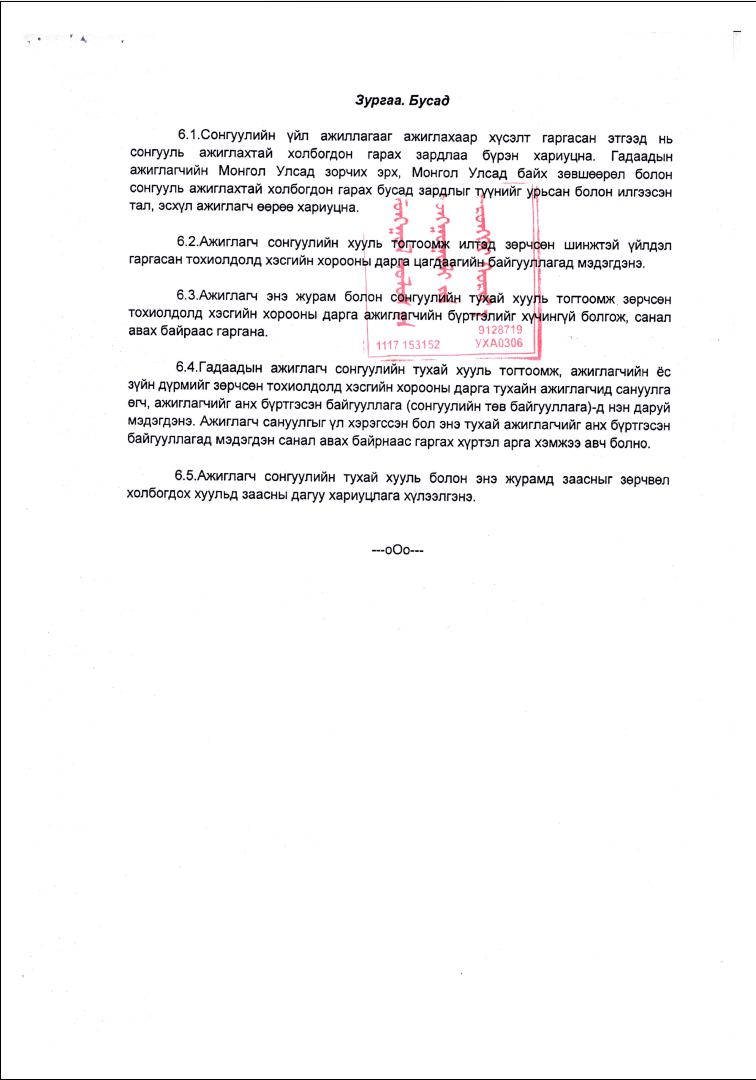 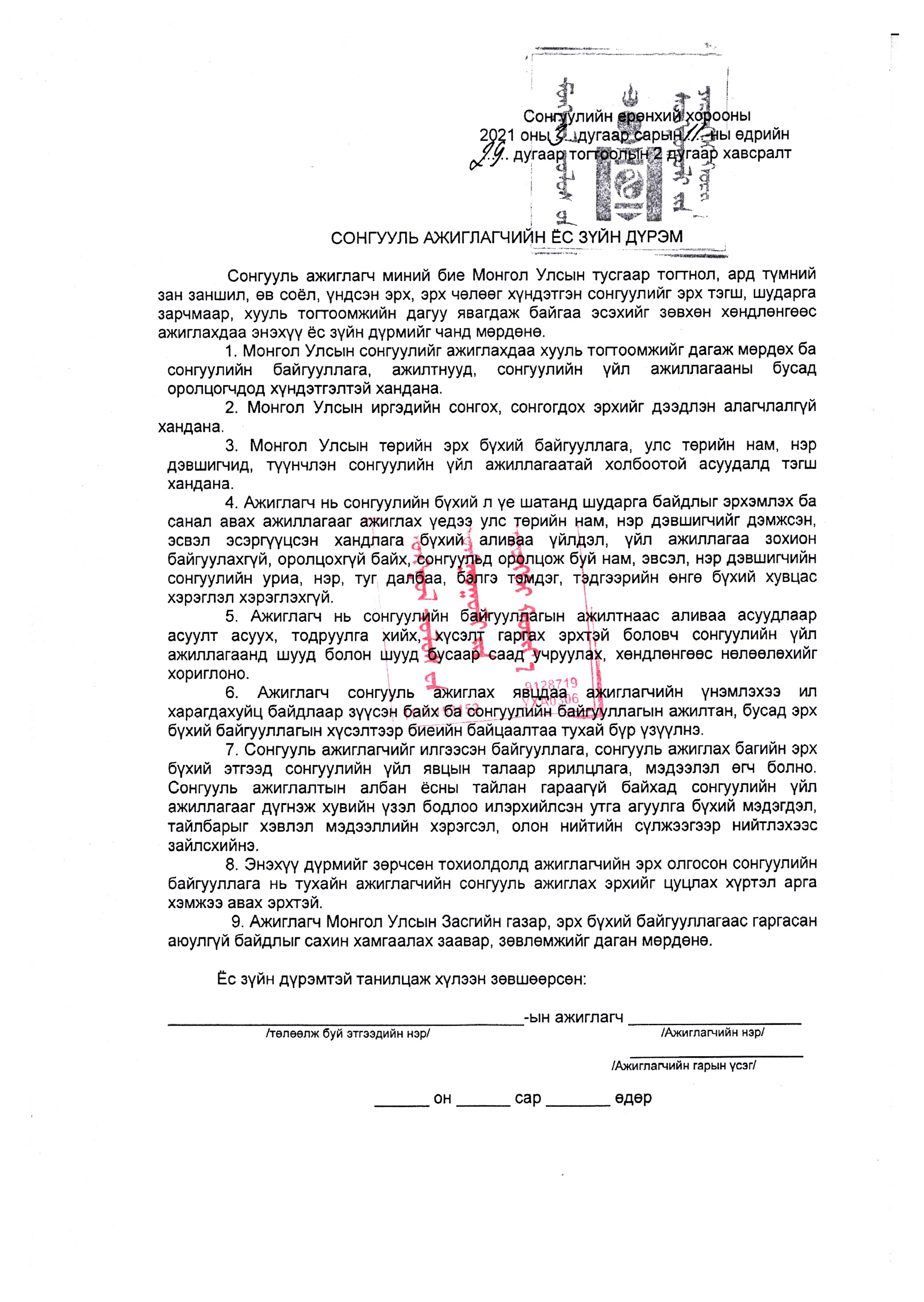 АЖИГЛАГЧИЙН БҮРТГЭЛАЖИГЛАГЧИЙН ӨРГӨДӨЛОгноо:                                         (гарын үсэг )                                        	/……………………………………./ (гарын үсгийн тайлал)Д/дОвог, нэрРегистрийн дугаарТөлөөлж буй нам, эвсэл төрийн бус байгууллага, эсхүл нэр дэвшигчийн нэрУтасны дугаарЦахим шуудангийн хаяг121Овог, эцэг /эх/-ийн нэр2Өөрийн нэр3Регистрийн дугаар4Төлөөлж буй нам, эвсэл төрийн бус байгууллагын нэр5Эрхэлж буй ажил, албан тушаал6Мэргэжил